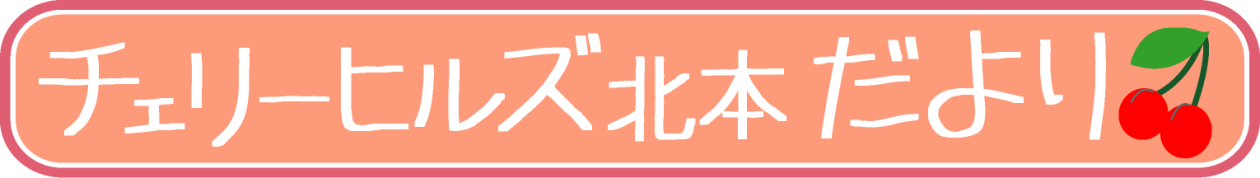 令和4.12.15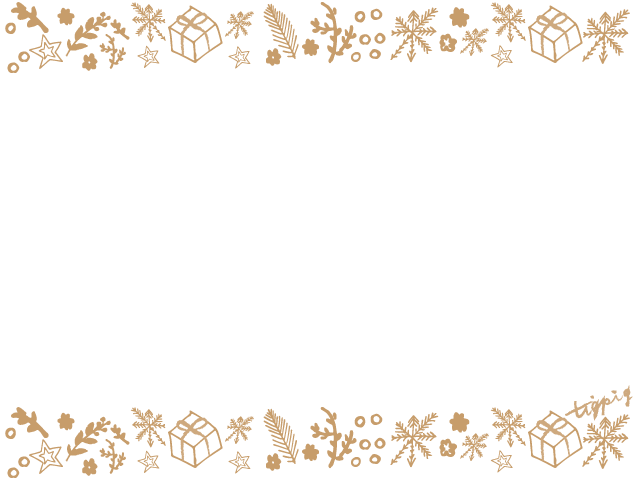 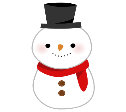 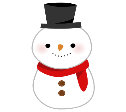 今年も余すところわずか、コロナ感染に振り回される１年でした。入居者様のワクチン接種は、４回目を終え、５回目の予定が１月となっております。（下部にご案内）合わせてインフルエンザワクチン接種も終了しました。出来得る感染対策はすべて実施している状況です。皆様には引き続き感染対策にご協力をお願い申し上げます。　さて、「社会保障審議会介護保険部会」で介護保険の利用者負担２割の対象者を拡大する意向が示されました。単純に１割負担だった方が２倍になるということです。現状１割負担の方は、全体の９０％らしいので、ここにメスが入ります。後期高齢者の医療負担がすでに２割に引き上げられており、益々応分負担が細かく設定される傾向です。すべての方が１割負担だった頃と比較すると、かなりの負担増ではないかと思います。この他光熱費の高騰、食料品の値上げラッシュなど、頭の痛い事が次々に発生しています。何れにせよ、どなた様も負担が増えることはあっても減ることはなさそうです。私達が入所のご相談を受ける時に、要介護度１、２の介護について苦慮されている実態があります。要介護３でない方も骨折など不慮の出来事がきっかけで介護度が上がります。介護度１、２の方もお気軽にご相談ください。本年中は大変お世話になりました。ご家族様のご理解、ご協力に感謝申し上げます。皆様良いお年をお迎えください。施設長　白石敏子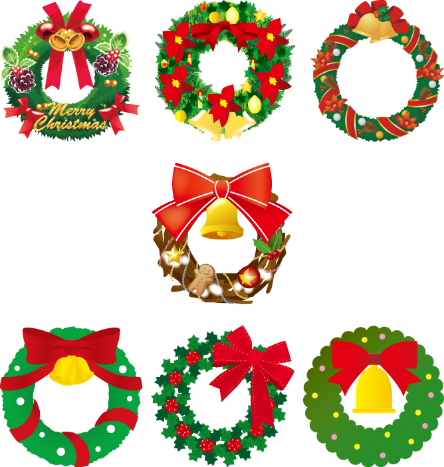 行事報告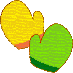 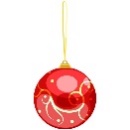 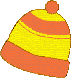 １１月２７日　習字硬筆レク　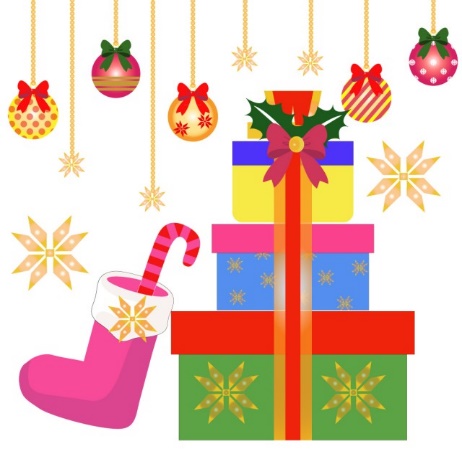 　　　１１月２８日　昼食　寿司献立　　　１２月　４日　メイクレク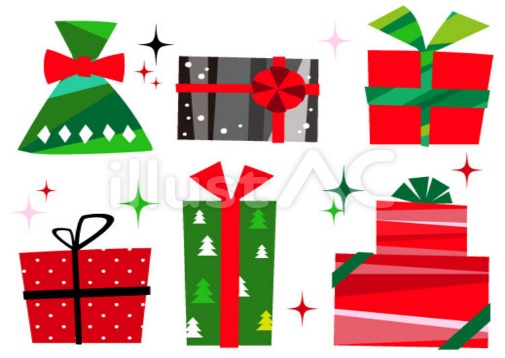 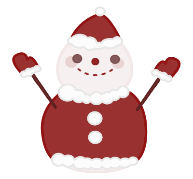 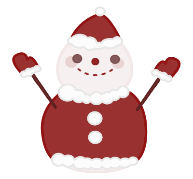 　　　　　　１８日　クリスマス会１２月２２日～２４日　ゆず湯　　　　　　　３１日　大晦日　１月　１日～　３日　チェリー神社初詣　　　　　　　　８日　誕生会　　　　　　　１０日　鏡開き（お汁粉づくり）相談員より令和５年１月２６日、２８日にコロナワクチン５回目を実施します。北本市が住所の方で４回目を当施設で接種した方については施設に接種券が届いています。それ以外の方（北本市以外の方、３回目、４回目を別の施設や病院で接種された方）は現住所に接種券が届くのでお早目に施設へご持参ください。ご不明な点や接種を希望されない方は、生活相談員までご連絡ください。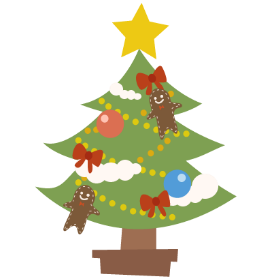 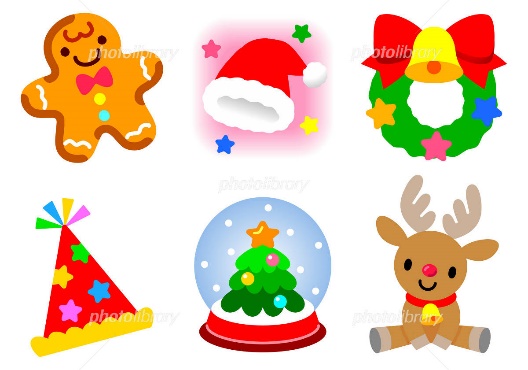 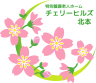 